Угао – појам и врсте1. На слици је: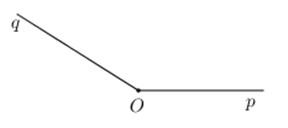  оштар угао                 прав угао           пун угао       туп угао2. На слици је: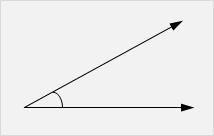  прав угао      оштар угао           туп угао           опружен угао3. Унија две полуправе које имају заједничку почетну тачку назива се угаона линија. тачно               нетачно4. Угаона линија је унија двеју полуправих Оp и Oq . Тачку О називамо теме, док полуправе Оp и Oq представљају краке угаоне линије. нетачно    тачно5. Сваки оштар угао је _________од правог угла.6. Угао чији се краци поклапају назива се пун угао и он има ___°.7. На слици је: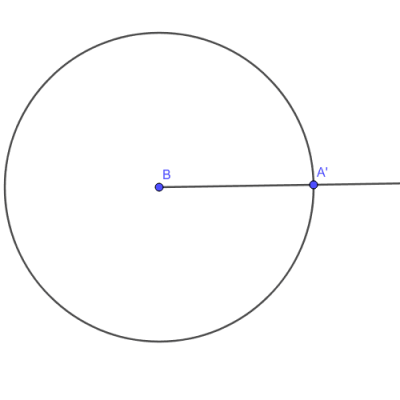  пун угао       туп угао          оштар угао          прав угао8. Углови који у збиру дају прав угао називају се: суплементни углови комплементни углови9. Прав угао је угао који има _____°10. Које од следећих реченица нису тачне? Збир два тупа угла је конвексан угао. Збир два оштра угла је увек оштар угао. Збир два права угла је опружен угао. Збир два тупа угла је неконвексан угао.11. На слици је: опружен угао  прав угао         туп угао           оштар угао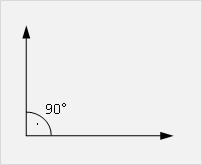 